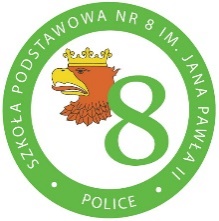 DEKLARACJA PRZYSTĄPIENIADO SPRAWDZIANU PREDYSPOZYCJI I UMIEJĘTNOŚCI JĘZYKOWYCHkwalifikującego do klasy dwujęzycznej z językiem angielskimw Szkole Podstawowej nr 8 im. Jana Pawła II z Oddziałami Dwujęzycznymi i Sportowymi w Policach…………………………………………………………………………………………………………… imię nazwisko uczniauczeń klasy …….. w Szkole Podstawowej nr …  w ……….………………… PESEL………………..…..…..……………….. Deklaruję chęć przystąpienia do testu predyspozycji i umiejętności językowych, który odbędzie się 19 czerwca 2020r. o godzinie 16.00 w siedzibie szkoły przy ul. Tanowskiej 14 w Policach.………………………………………………………………………….. podpis ucznia Nr telefonu kontaktowego do rodzica/prawnego opiekuna ………………………………………… ………………………………………………   …………………………………………………………data złożenia deklaracji 				  czytelny  podpis rodziców/ prawnych opiekunów 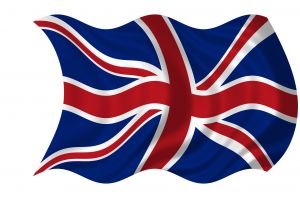 Klauzula informacyjna dla uczniów / rodzicówKlauzula informacyjna dla uczniów / rodzicówKlauzula informacyjna dla uczniów / rodzicówKlauzula informacyjna dla uczniów / rodzicówKlauzula informacyjna dla uczniów / rodzicówKlauzula informacyjna dla uczniów / rodzicówKlauzula informacyjna dla uczniów / rodzicówKlauzula informacyjna dla uczniów / rodzicówKlauzula informacyjna dla uczniów / rodzicówKlauzula informacyjna dla uczniów / rodzicówKlauzula informacyjna dla uczniów / rodzicówKlauzula informacyjna dla uczniów / rodzicówKlauzula informacyjna dla uczniów / rodzicówKlauzula informacyjna dla uczniów / rodzicówKlauzula informacyjna dla uczniów / rodzicówKlauzula informacyjna dla uczniów / rodzicówKlauzula informacyjna dla uczniów / rodzicówKlauzula informacyjna dla uczniów / rodzicówKlauzula informacyjna dla uczniów / rodzicówKlauzula informacyjna dla uczniów / rodzicówKlauzula informacyjna dla uczniów / rodzicówKlauzula informacyjna dla uczniów / rodzicówKlauzula informacyjna dla uczniów / rodzicówKlauzula informacyjna dla uczniów / rodzicówKlauzula informacyjna dla uczniów / rodzicówKlauzula informacyjna dla uczniów / rodzicówKlauzula informacyjna dla uczniów / rodzicówKlauzula informacyjna dla uczniów / rodzicówKlauzula informacyjna dla uczniów / rodzicówKlauzula informacyjna dla uczniów / rodzicówKlauzula informacyjna dla uczniów / rodzicówZgodnie z art. 13 Rozporządzenia Parlamentu Europejskiego i Rady (UE) 2016/679   z dnia 27 kwietnia 2016 rZgodnie z art. 13 Rozporządzenia Parlamentu Europejskiego i Rady (UE) 2016/679   z dnia 27 kwietnia 2016 rZgodnie z art. 13 Rozporządzenia Parlamentu Europejskiego i Rady (UE) 2016/679   z dnia 27 kwietnia 2016 rZgodnie z art. 13 Rozporządzenia Parlamentu Europejskiego i Rady (UE) 2016/679   z dnia 27 kwietnia 2016 rZgodnie z art. 13 Rozporządzenia Parlamentu Europejskiego i Rady (UE) 2016/679   z dnia 27 kwietnia 2016 rZgodnie z art. 13 Rozporządzenia Parlamentu Europejskiego i Rady (UE) 2016/679   z dnia 27 kwietnia 2016 rZgodnie z art. 13 Rozporządzenia Parlamentu Europejskiego i Rady (UE) 2016/679   z dnia 27 kwietnia 2016 rZgodnie z art. 13 Rozporządzenia Parlamentu Europejskiego i Rady (UE) 2016/679   z dnia 27 kwietnia 2016 rZgodnie z art. 13 Rozporządzenia Parlamentu Europejskiego i Rady (UE) 2016/679   z dnia 27 kwietnia 2016 rZgodnie z art. 13 Rozporządzenia Parlamentu Europejskiego i Rady (UE) 2016/679   z dnia 27 kwietnia 2016 rZgodnie z art. 13 Rozporządzenia Parlamentu Europejskiego i Rady (UE) 2016/679   z dnia 27 kwietnia 2016 rZgodnie z art. 13 Rozporządzenia Parlamentu Europejskiego i Rady (UE) 2016/679   z dnia 27 kwietnia 2016 rZgodnie z art. 13 Rozporządzenia Parlamentu Europejskiego i Rady (UE) 2016/679   z dnia 27 kwietnia 2016 rZgodnie z art. 13 Rozporządzenia Parlamentu Europejskiego i Rady (UE) 2016/679   z dnia 27 kwietnia 2016 rZgodnie z art. 13 Rozporządzenia Parlamentu Europejskiego i Rady (UE) 2016/679   z dnia 27 kwietnia 2016 rZgodnie z art. 13 Rozporządzenia Parlamentu Europejskiego i Rady (UE) 2016/679   z dnia 27 kwietnia 2016 rZgodnie z art. 13 Rozporządzenia Parlamentu Europejskiego i Rady (UE) 2016/679   z dnia 27 kwietnia 2016 rZgodnie z art. 13 Rozporządzenia Parlamentu Europejskiego i Rady (UE) 2016/679   z dnia 27 kwietnia 2016 rZgodnie z art. 13 Rozporządzenia Parlamentu Europejskiego i Rady (UE) 2016/679   z dnia 27 kwietnia 2016 rZgodnie z art. 13 Rozporządzenia Parlamentu Europejskiego i Rady (UE) 2016/679   z dnia 27 kwietnia 2016 rZgodnie z art. 13 Rozporządzenia Parlamentu Europejskiego i Rady (UE) 2016/679   z dnia 27 kwietnia 2016 rZgodnie z art. 13 Rozporządzenia Parlamentu Europejskiego i Rady (UE) 2016/679   z dnia 27 kwietnia 2016 rZgodnie z art. 13 Rozporządzenia Parlamentu Europejskiego i Rady (UE) 2016/679   z dnia 27 kwietnia 2016 rZgodnie z art. 13 Rozporządzenia Parlamentu Europejskiego i Rady (UE) 2016/679   z dnia 27 kwietnia 2016 rZgodnie z art. 13 Rozporządzenia Parlamentu Europejskiego i Rady (UE) 2016/679   z dnia 27 kwietnia 2016 rZgodnie z art. 13 Rozporządzenia Parlamentu Europejskiego i Rady (UE) 2016/679   z dnia 27 kwietnia 2016 rZgodnie z art. 13 Rozporządzenia Parlamentu Europejskiego i Rady (UE) 2016/679   z dnia 27 kwietnia 2016 rZgodnie z art. 13 Rozporządzenia Parlamentu Europejskiego i Rady (UE) 2016/679   z dnia 27 kwietnia 2016 rw sprawie ochrony osób fizycznych w związku z przetwarzaniem danych osobowych w sprawie ochrony osób fizycznych w związku z przetwarzaniem danych osobowych w sprawie ochrony osób fizycznych w związku z przetwarzaniem danych osobowych w sprawie ochrony osób fizycznych w związku z przetwarzaniem danych osobowych w sprawie ochrony osób fizycznych w związku z przetwarzaniem danych osobowych w sprawie ochrony osób fizycznych w związku z przetwarzaniem danych osobowych w sprawie ochrony osób fizycznych w związku z przetwarzaniem danych osobowych w sprawie ochrony osób fizycznych w związku z przetwarzaniem danych osobowych w sprawie ochrony osób fizycznych w związku z przetwarzaniem danych osobowych w sprawie ochrony osób fizycznych w związku z przetwarzaniem danych osobowych w sprawie ochrony osób fizycznych w związku z przetwarzaniem danych osobowych w sprawie ochrony osób fizycznych w związku z przetwarzaniem danych osobowych w sprawie ochrony osób fizycznych w związku z przetwarzaniem danych osobowych w sprawie ochrony osób fizycznych w związku z przetwarzaniem danych osobowych w sprawie ochrony osób fizycznych w związku z przetwarzaniem danych osobowych w sprawie ochrony osób fizycznych w związku z przetwarzaniem danych osobowych w sprawie ochrony osób fizycznych w związku z przetwarzaniem danych osobowych w sprawie ochrony osób fizycznych w związku z przetwarzaniem danych osobowych w sprawie ochrony osób fizycznych w związku z przetwarzaniem danych osobowych w sprawie ochrony osób fizycznych w związku z przetwarzaniem danych osobowych w sprawie ochrony osób fizycznych w związku z przetwarzaniem danych osobowych i w sprawie swobodnego przepływu takich danych oraz uchyleniai w sprawie swobodnego przepływu takich danych oraz uchyleniai w sprawie swobodnego przepływu takich danych oraz uchyleniai w sprawie swobodnego przepływu takich danych oraz uchyleniai w sprawie swobodnego przepływu takich danych oraz uchyleniai w sprawie swobodnego przepływu takich danych oraz uchyleniai w sprawie swobodnego przepływu takich danych oraz uchyleniai w sprawie swobodnego przepływu takich danych oraz uchyleniai w sprawie swobodnego przepływu takich danych oraz uchyleniai w sprawie swobodnego przepływu takich danych oraz uchyleniai w sprawie swobodnego przepływu takich danych oraz uchyleniai w sprawie swobodnego przepływu takich danych oraz uchyleniai w sprawie swobodnego przepływu takich danych oraz uchyleniai w sprawie swobodnego przepływu takich danych oraz uchyleniai w sprawie swobodnego przepływu takich danych oraz uchyleniai w sprawie swobodnego przepływu takich danych oraz uchylenia dyrektywy 95/46/WE  (4.5.2016 L 119/38 Dziennik Urzędowy Unii Europejskiej PL) dyrektywy 95/46/WE  (4.5.2016 L 119/38 Dziennik Urzędowy Unii Europejskiej PL) dyrektywy 95/46/WE  (4.5.2016 L 119/38 Dziennik Urzędowy Unii Europejskiej PL) dyrektywy 95/46/WE  (4.5.2016 L 119/38 Dziennik Urzędowy Unii Europejskiej PL) dyrektywy 95/46/WE  (4.5.2016 L 119/38 Dziennik Urzędowy Unii Europejskiej PL) dyrektywy 95/46/WE  (4.5.2016 L 119/38 Dziennik Urzędowy Unii Europejskiej PL) dyrektywy 95/46/WE  (4.5.2016 L 119/38 Dziennik Urzędowy Unii Europejskiej PL) dyrektywy 95/46/WE  (4.5.2016 L 119/38 Dziennik Urzędowy Unii Europejskiej PL) dyrektywy 95/46/WE  (4.5.2016 L 119/38 Dziennik Urzędowy Unii Europejskiej PL) dyrektywy 95/46/WE  (4.5.2016 L 119/38 Dziennik Urzędowy Unii Europejskiej PL) dyrektywy 95/46/WE  (4.5.2016 L 119/38 Dziennik Urzędowy Unii Europejskiej PL) dyrektywy 95/46/WE  (4.5.2016 L 119/38 Dziennik Urzędowy Unii Europejskiej PL) dyrektywy 95/46/WE  (4.5.2016 L 119/38 Dziennik Urzędowy Unii Europejskiej PL) dyrektywy 95/46/WE  (4.5.2016 L 119/38 Dziennik Urzędowy Unii Europejskiej PL) dyrektywy 95/46/WE  (4.5.2016 L 119/38 Dziennik Urzędowy Unii Europejskiej PL) dyrektywy 95/46/WE  (4.5.2016 L 119/38 Dziennik Urzędowy Unii Europejskiej PL) dyrektywy 95/46/WE  (4.5.2016 L 119/38 Dziennik Urzędowy Unii Europejskiej PL) dyrektywy 95/46/WE  (4.5.2016 L 119/38 Dziennik Urzędowy Unii Europejskiej PL) dyrektywy 95/46/WE  (4.5.2016 L 119/38 Dziennik Urzędowy Unii Europejskiej PL) dyrektywy 95/46/WE  (4.5.2016 L 119/38 Dziennik Urzędowy Unii Europejskiej PL) dyrektywy 95/46/WE  (4.5.2016 L 119/38 Dziennik Urzędowy Unii Europejskiej PL) dyrektywy 95/46/WE  (4.5.2016 L 119/38 Dziennik Urzędowy Unii Europejskiej PL)informuję, że:informuję, że:informuję, że:informuję, że:informuję, że:informuję, że:1. Administratorem Pani/Pana - rodzica słuchacza/uczniów  danych osobowych jest Szkoła Podstawowa Nr 81. Administratorem Pani/Pana - rodzica słuchacza/uczniów  danych osobowych jest Szkoła Podstawowa Nr 81. Administratorem Pani/Pana - rodzica słuchacza/uczniów  danych osobowych jest Szkoła Podstawowa Nr 81. Administratorem Pani/Pana - rodzica słuchacza/uczniów  danych osobowych jest Szkoła Podstawowa Nr 81. Administratorem Pani/Pana - rodzica słuchacza/uczniów  danych osobowych jest Szkoła Podstawowa Nr 81. Administratorem Pani/Pana - rodzica słuchacza/uczniów  danych osobowych jest Szkoła Podstawowa Nr 81. Administratorem Pani/Pana - rodzica słuchacza/uczniów  danych osobowych jest Szkoła Podstawowa Nr 81. Administratorem Pani/Pana - rodzica słuchacza/uczniów  danych osobowych jest Szkoła Podstawowa Nr 81. Administratorem Pani/Pana - rodzica słuchacza/uczniów  danych osobowych jest Szkoła Podstawowa Nr 81. Administratorem Pani/Pana - rodzica słuchacza/uczniów  danych osobowych jest Szkoła Podstawowa Nr 81. Administratorem Pani/Pana - rodzica słuchacza/uczniów  danych osobowych jest Szkoła Podstawowa Nr 81. Administratorem Pani/Pana - rodzica słuchacza/uczniów  danych osobowych jest Szkoła Podstawowa Nr 81. Administratorem Pani/Pana - rodzica słuchacza/uczniów  danych osobowych jest Szkoła Podstawowa Nr 81. Administratorem Pani/Pana - rodzica słuchacza/uczniów  danych osobowych jest Szkoła Podstawowa Nr 81. Administratorem Pani/Pana - rodzica słuchacza/uczniów  danych osobowych jest Szkoła Podstawowa Nr 81. Administratorem Pani/Pana - rodzica słuchacza/uczniów  danych osobowych jest Szkoła Podstawowa Nr 81. Administratorem Pani/Pana - rodzica słuchacza/uczniów  danych osobowych jest Szkoła Podstawowa Nr 81. Administratorem Pani/Pana - rodzica słuchacza/uczniów  danych osobowych jest Szkoła Podstawowa Nr 81. Administratorem Pani/Pana - rodzica słuchacza/uczniów  danych osobowych jest Szkoła Podstawowa Nr 81. Administratorem Pani/Pana - rodzica słuchacza/uczniów  danych osobowych jest Szkoła Podstawowa Nr 81. Administratorem Pani/Pana - rodzica słuchacza/uczniów  danych osobowych jest Szkoła Podstawowa Nr 81. Administratorem Pani/Pana - rodzica słuchacza/uczniów  danych osobowych jest Szkoła Podstawowa Nr 81. Administratorem Pani/Pana - rodzica słuchacza/uczniów  danych osobowych jest Szkoła Podstawowa Nr 81. Administratorem Pani/Pana - rodzica słuchacza/uczniów  danych osobowych jest Szkoła Podstawowa Nr 81. Administratorem Pani/Pana - rodzica słuchacza/uczniów  danych osobowych jest Szkoła Podstawowa Nr 81. Administratorem Pani/Pana - rodzica słuchacza/uczniów  danych osobowych jest Szkoła Podstawowa Nr 81. Administratorem Pani/Pana - rodzica słuchacza/uczniów  danych osobowych jest Szkoła Podstawowa Nr 81. Administratorem Pani/Pana - rodzica słuchacza/uczniów  danych osobowych jest Szkoła Podstawowa Nr 8 im. Jana Pawła II z Oddziałami Dwujęzycznymi i Sportowymi z siedzibą w Policach ul. Piaskowa 99,tel.914324880, mail: sp8@police.pl im. Jana Pawła II z Oddziałami Dwujęzycznymi i Sportowymi z siedzibą w Policach ul. Piaskowa 99,tel.914324880, mail: sp8@police.pl im. Jana Pawła II z Oddziałami Dwujęzycznymi i Sportowymi z siedzibą w Policach ul. Piaskowa 99,tel.914324880, mail: sp8@police.pl im. Jana Pawła II z Oddziałami Dwujęzycznymi i Sportowymi z siedzibą w Policach ul. Piaskowa 99,tel.914324880, mail: sp8@police.pl im. Jana Pawła II z Oddziałami Dwujęzycznymi i Sportowymi z siedzibą w Policach ul. Piaskowa 99,tel.914324880, mail: sp8@police.pl im. Jana Pawła II z Oddziałami Dwujęzycznymi i Sportowymi z siedzibą w Policach ul. Piaskowa 99,tel.914324880, mail: sp8@police.pl im. Jana Pawła II z Oddziałami Dwujęzycznymi i Sportowymi z siedzibą w Policach ul. Piaskowa 99,tel.914324880, mail: sp8@police.pl im. Jana Pawła II z Oddziałami Dwujęzycznymi i Sportowymi z siedzibą w Policach ul. Piaskowa 99,tel.914324880, mail: sp8@police.pl im. Jana Pawła II z Oddziałami Dwujęzycznymi i Sportowymi z siedzibą w Policach ul. Piaskowa 99,tel.914324880, mail: sp8@police.pl im. Jana Pawła II z Oddziałami Dwujęzycznymi i Sportowymi z siedzibą w Policach ul. Piaskowa 99,tel.914324880, mail: sp8@police.pl im. Jana Pawła II z Oddziałami Dwujęzycznymi i Sportowymi z siedzibą w Policach ul. Piaskowa 99,tel.914324880, mail: sp8@police.pl im. Jana Pawła II z Oddziałami Dwujęzycznymi i Sportowymi z siedzibą w Policach ul. Piaskowa 99,tel.914324880, mail: sp8@police.pl im. Jana Pawła II z Oddziałami Dwujęzycznymi i Sportowymi z siedzibą w Policach ul. Piaskowa 99,tel.914324880, mail: sp8@police.pl im. Jana Pawła II z Oddziałami Dwujęzycznymi i Sportowymi z siedzibą w Policach ul. Piaskowa 99,tel.914324880, mail: sp8@police.pl im. Jana Pawła II z Oddziałami Dwujęzycznymi i Sportowymi z siedzibą w Policach ul. Piaskowa 99,tel.914324880, mail: sp8@police.pl im. Jana Pawła II z Oddziałami Dwujęzycznymi i Sportowymi z siedzibą w Policach ul. Piaskowa 99,tel.914324880, mail: sp8@police.pl im. Jana Pawła II z Oddziałami Dwujęzycznymi i Sportowymi z siedzibą w Policach ul. Piaskowa 99,tel.914324880, mail: sp8@police.pl im. Jana Pawła II z Oddziałami Dwujęzycznymi i Sportowymi z siedzibą w Policach ul. Piaskowa 99,tel.914324880, mail: sp8@police.pl im. Jana Pawła II z Oddziałami Dwujęzycznymi i Sportowymi z siedzibą w Policach ul. Piaskowa 99,tel.914324880, mail: sp8@police.pl im. Jana Pawła II z Oddziałami Dwujęzycznymi i Sportowymi z siedzibą w Policach ul. Piaskowa 99,tel.914324880, mail: sp8@police.pl im. Jana Pawła II z Oddziałami Dwujęzycznymi i Sportowymi z siedzibą w Policach ul. Piaskowa 99,tel.914324880, mail: sp8@police.pl im. Jana Pawła II z Oddziałami Dwujęzycznymi i Sportowymi z siedzibą w Policach ul. Piaskowa 99,tel.914324880, mail: sp8@police.pl im. Jana Pawła II z Oddziałami Dwujęzycznymi i Sportowymi z siedzibą w Policach ul. Piaskowa 99,tel.914324880, mail: sp8@police.pl im. Jana Pawła II z Oddziałami Dwujęzycznymi i Sportowymi z siedzibą w Policach ul. Piaskowa 99,tel.914324880, mail: sp8@police.pl im. Jana Pawła II z Oddziałami Dwujęzycznymi i Sportowymi z siedzibą w Policach ul. Piaskowa 99,tel.914324880, mail: sp8@police.pl im. Jana Pawła II z Oddziałami Dwujęzycznymi i Sportowymi z siedzibą w Policach ul. Piaskowa 99,tel.914324880, mail: sp8@police.pl im. Jana Pawła II z Oddziałami Dwujęzycznymi i Sportowymi z siedzibą w Policach ul. Piaskowa 99,tel.914324880, mail: sp8@police.pl im. Jana Pawła II z Oddziałami Dwujęzycznymi i Sportowymi z siedzibą w Policach ul. Piaskowa 99,tel.914324880, mail: sp8@police.pl im. Jana Pawła II z Oddziałami Dwujęzycznymi i Sportowymi z siedzibą w Policach ul. Piaskowa 99,tel.914324880, mail: sp8@police.pl im. Jana Pawła II z Oddziałami Dwujęzycznymi i Sportowymi z siedzibą w Policach ul. Piaskowa 99,tel.914324880, mail: sp8@police.pl im. Jana Pawła II z Oddziałami Dwujęzycznymi i Sportowymi z siedzibą w Policach ul. Piaskowa 99,tel.914324880, mail: sp8@police.pl im. Jana Pawła II z Oddziałami Dwujęzycznymi i Sportowymi z siedzibą w Policach ul. Piaskowa 99,tel.914324880, mail: sp8@police.pl2. Kontakt z Inspektorem Ochrony Danych w Szkole Podstawowej nr 8 w Policach możliwy jest pod numerem tel. nr. 6616010202. Kontakt z Inspektorem Ochrony Danych w Szkole Podstawowej nr 8 w Policach możliwy jest pod numerem tel. nr. 6616010202. Kontakt z Inspektorem Ochrony Danych w Szkole Podstawowej nr 8 w Policach możliwy jest pod numerem tel. nr. 6616010202. Kontakt z Inspektorem Ochrony Danych w Szkole Podstawowej nr 8 w Policach możliwy jest pod numerem tel. nr. 6616010202. Kontakt z Inspektorem Ochrony Danych w Szkole Podstawowej nr 8 w Policach możliwy jest pod numerem tel. nr. 6616010202. Kontakt z Inspektorem Ochrony Danych w Szkole Podstawowej nr 8 w Policach możliwy jest pod numerem tel. nr. 6616010202. Kontakt z Inspektorem Ochrony Danych w Szkole Podstawowej nr 8 w Policach możliwy jest pod numerem tel. nr. 6616010202. Kontakt z Inspektorem Ochrony Danych w Szkole Podstawowej nr 8 w Policach możliwy jest pod numerem tel. nr. 6616010202. Kontakt z Inspektorem Ochrony Danych w Szkole Podstawowej nr 8 w Policach możliwy jest pod numerem tel. nr. 6616010202. Kontakt z Inspektorem Ochrony Danych w Szkole Podstawowej nr 8 w Policach możliwy jest pod numerem tel. nr. 6616010202. Kontakt z Inspektorem Ochrony Danych w Szkole Podstawowej nr 8 w Policach możliwy jest pod numerem tel. nr. 6616010202. Kontakt z Inspektorem Ochrony Danych w Szkole Podstawowej nr 8 w Policach możliwy jest pod numerem tel. nr. 6616010202. Kontakt z Inspektorem Ochrony Danych w Szkole Podstawowej nr 8 w Policach możliwy jest pod numerem tel. nr. 6616010202. Kontakt z Inspektorem Ochrony Danych w Szkole Podstawowej nr 8 w Policach możliwy jest pod numerem tel. nr. 6616010202. Kontakt z Inspektorem Ochrony Danych w Szkole Podstawowej nr 8 w Policach możliwy jest pod numerem tel. nr. 6616010202. Kontakt z Inspektorem Ochrony Danych w Szkole Podstawowej nr 8 w Policach możliwy jest pod numerem tel. nr. 6616010202. Kontakt z Inspektorem Ochrony Danych w Szkole Podstawowej nr 8 w Policach możliwy jest pod numerem tel. nr. 6616010202. Kontakt z Inspektorem Ochrony Danych w Szkole Podstawowej nr 8 w Policach możliwy jest pod numerem tel. nr. 6616010202. Kontakt z Inspektorem Ochrony Danych w Szkole Podstawowej nr 8 w Policach możliwy jest pod numerem tel. nr. 6616010202. Kontakt z Inspektorem Ochrony Danych w Szkole Podstawowej nr 8 w Policach możliwy jest pod numerem tel. nr. 6616010202. Kontakt z Inspektorem Ochrony Danych w Szkole Podstawowej nr 8 w Policach możliwy jest pod numerem tel. nr. 6616010202. Kontakt z Inspektorem Ochrony Danych w Szkole Podstawowej nr 8 w Policach możliwy jest pod numerem tel. nr. 6616010202. Kontakt z Inspektorem Ochrony Danych w Szkole Podstawowej nr 8 w Policach możliwy jest pod numerem tel. nr. 6616010202. Kontakt z Inspektorem Ochrony Danych w Szkole Podstawowej nr 8 w Policach możliwy jest pod numerem tel. nr. 6616010202. Kontakt z Inspektorem Ochrony Danych w Szkole Podstawowej nr 8 w Policach możliwy jest pod numerem tel. nr. 6616010202. Kontakt z Inspektorem Ochrony Danych w Szkole Podstawowej nr 8 w Policach możliwy jest pod numerem tel. nr. 6616010202. Kontakt z Inspektorem Ochrony Danych w Szkole Podstawowej nr 8 w Policach możliwy jest pod numerem tel. nr. 6616010202. Kontakt z Inspektorem Ochrony Danych w Szkole Podstawowej nr 8 w Policach możliwy jest pod numerem tel. nr. 6616010202. Kontakt z Inspektorem Ochrony Danych w Szkole Podstawowej nr 8 w Policach możliwy jest pod numerem tel. nr. 6616010202. Kontakt z Inspektorem Ochrony Danych w Szkole Podstawowej nr 8 w Policach możliwy jest pod numerem tel. nr. 6616010202. Kontakt z Inspektorem Ochrony Danych w Szkole Podstawowej nr 8 w Policach możliwy jest pod numerem tel. nr. 6616010202. Kontakt z Inspektorem Ochrony Danych w Szkole Podstawowej nr 8 w Policach możliwy jest pod numerem tel. nr. 661601020lub adresem email: iodo@ecrklex.pllub adresem email: iodo@ecrklex.pllub adresem email: iodo@ecrklex.pllub adresem email: iodo@ecrklex.pllub adresem email: iodo@ecrklex.pllub adresem email: iodo@ecrklex.pllub adresem email: iodo@ecrklex.pllub adresem email: iodo@ecrklex.pllub adresem email: iodo@ecrklex.pl3. Dane osobowe Pana/i/ ucznia będą przetwarzane na podstawie art. 6 ust. 1 lit.,c ogólnego rozporządzenie j/3. Dane osobowe Pana/i/ ucznia będą przetwarzane na podstawie art. 6 ust. 1 lit.,c ogólnego rozporządzenie j/3. Dane osobowe Pana/i/ ucznia będą przetwarzane na podstawie art. 6 ust. 1 lit.,c ogólnego rozporządzenie j/3. Dane osobowe Pana/i/ ucznia będą przetwarzane na podstawie art. 6 ust. 1 lit.,c ogólnego rozporządzenie j/3. Dane osobowe Pana/i/ ucznia będą przetwarzane na podstawie art. 6 ust. 1 lit.,c ogólnego rozporządzenie j/3. Dane osobowe Pana/i/ ucznia będą przetwarzane na podstawie art. 6 ust. 1 lit.,c ogólnego rozporządzenie j/3. Dane osobowe Pana/i/ ucznia będą przetwarzane na podstawie art. 6 ust. 1 lit.,c ogólnego rozporządzenie j/3. Dane osobowe Pana/i/ ucznia będą przetwarzane na podstawie art. 6 ust. 1 lit.,c ogólnego rozporządzenie j/3. Dane osobowe Pana/i/ ucznia będą przetwarzane na podstawie art. 6 ust. 1 lit.,c ogólnego rozporządzenie j/3. Dane osobowe Pana/i/ ucznia będą przetwarzane na podstawie art. 6 ust. 1 lit.,c ogólnego rozporządzenie j/3. Dane osobowe Pana/i/ ucznia będą przetwarzane na podstawie art. 6 ust. 1 lit.,c ogólnego rozporządzenie j/3. Dane osobowe Pana/i/ ucznia będą przetwarzane na podstawie art. 6 ust. 1 lit.,c ogólnego rozporządzenie j/3. Dane osobowe Pana/i/ ucznia będą przetwarzane na podstawie art. 6 ust. 1 lit.,c ogólnego rozporządzenie j/3. Dane osobowe Pana/i/ ucznia będą przetwarzane na podstawie art. 6 ust. 1 lit.,c ogólnego rozporządzenie j/3. Dane osobowe Pana/i/ ucznia będą przetwarzane na podstawie art. 6 ust. 1 lit.,c ogólnego rozporządzenie j/3. Dane osobowe Pana/i/ ucznia będą przetwarzane na podstawie art. 6 ust. 1 lit.,c ogólnego rozporządzenie j/3. Dane osobowe Pana/i/ ucznia będą przetwarzane na podstawie art. 6 ust. 1 lit.,c ogólnego rozporządzenie j/3. Dane osobowe Pana/i/ ucznia będą przetwarzane na podstawie art. 6 ust. 1 lit.,c ogólnego rozporządzenie j/3. Dane osobowe Pana/i/ ucznia będą przetwarzane na podstawie art. 6 ust. 1 lit.,c ogólnego rozporządzenie j/3. Dane osobowe Pana/i/ ucznia będą przetwarzane na podstawie art. 6 ust. 1 lit.,c ogólnego rozporządzenie j/3. Dane osobowe Pana/i/ ucznia będą przetwarzane na podstawie art. 6 ust. 1 lit.,c ogólnego rozporządzenie j/3. Dane osobowe Pana/i/ ucznia będą przetwarzane na podstawie art. 6 ust. 1 lit.,c ogólnego rozporządzenie j/3. Dane osobowe Pana/i/ ucznia będą przetwarzane na podstawie art. 6 ust. 1 lit.,c ogólnego rozporządzenie j/3. Dane osobowe Pana/i/ ucznia będą przetwarzane na podstawie art. 6 ust. 1 lit.,c ogólnego rozporządzenie j/3. Dane osobowe Pana/i/ ucznia będą przetwarzane na podstawie art. 6 ust. 1 lit.,c ogólnego rozporządzenie j/3. Dane osobowe Pana/i/ ucznia będą przetwarzane na podstawie art. 6 ust. 1 lit.,c ogólnego rozporządzenie j/3. Dane osobowe Pana/i/ ucznia będą przetwarzane na podstawie art. 6 ust. 1 lit.,c ogólnego rozporządzenie j/3. Dane osobowe Pana/i/ ucznia będą przetwarzane na podstawie art. 6 ust. 1 lit.,c ogólnego rozporządzenie j/w o ochronie danych w celu realizacji zadań ustawowych, w o ochronie danych w celu realizacji zadań ustawowych, w o ochronie danych w celu realizacji zadań ustawowych, w o ochronie danych w celu realizacji zadań ustawowych, w o ochronie danych w celu realizacji zadań ustawowych, w o ochronie danych w celu realizacji zadań ustawowych, w o ochronie danych w celu realizacji zadań ustawowych, w o ochronie danych w celu realizacji zadań ustawowych, w o ochronie danych w celu realizacji zadań ustawowych, w o ochronie danych w celu realizacji zadań ustawowych, w o ochronie danych w celu realizacji zadań ustawowych, w o ochronie danych w celu realizacji zadań ustawowych, w o ochronie danych w celu realizacji zadań ustawowych, w o ochronie danych w celu realizacji zadań ustawowych, w o ochronie danych w celu realizacji zadań ustawowych, w o ochronie danych w celu realizacji zadań ustawowych, określonych w Ustawie – Prawo oświatowe z dn. 14 grudnia 2016 r. (Dz. U. z 2017 r., poz. 59 )określonych w Ustawie – Prawo oświatowe z dn. 14 grudnia 2016 r. (Dz. U. z 2017 r., poz. 59 )określonych w Ustawie – Prawo oświatowe z dn. 14 grudnia 2016 r. (Dz. U. z 2017 r., poz. 59 )określonych w Ustawie – Prawo oświatowe z dn. 14 grudnia 2016 r. (Dz. U. z 2017 r., poz. 59 )określonych w Ustawie – Prawo oświatowe z dn. 14 grudnia 2016 r. (Dz. U. z 2017 r., poz. 59 )określonych w Ustawie – Prawo oświatowe z dn. 14 grudnia 2016 r. (Dz. U. z 2017 r., poz. 59 )określonych w Ustawie – Prawo oświatowe z dn. 14 grudnia 2016 r. (Dz. U. z 2017 r., poz. 59 )określonych w Ustawie – Prawo oświatowe z dn. 14 grudnia 2016 r. (Dz. U. z 2017 r., poz. 59 )określonych w Ustawie – Prawo oświatowe z dn. 14 grudnia 2016 r. (Dz. U. z 2017 r., poz. 59 )określonych w Ustawie – Prawo oświatowe z dn. 14 grudnia 2016 r. (Dz. U. z 2017 r., poz. 59 )określonych w Ustawie – Prawo oświatowe z dn. 14 grudnia 2016 r. (Dz. U. z 2017 r., poz. 59 )określonych w Ustawie – Prawo oświatowe z dn. 14 grudnia 2016 r. (Dz. U. z 2017 r., poz. 59 )określonych w Ustawie – Prawo oświatowe z dn. 14 grudnia 2016 r. (Dz. U. z 2017 r., poz. 59 )określonych w Ustawie – Prawo oświatowe z dn. 14 grudnia 2016 r. (Dz. U. z 2017 r., poz. 59 )określonych w Ustawie – Prawo oświatowe z dn. 14 grudnia 2016 r. (Dz. U. z 2017 r., poz. 59 )określonych w Ustawie – Prawo oświatowe z dn. 14 grudnia 2016 r. (Dz. U. z 2017 r., poz. 59 )określonych w Ustawie – Prawo oświatowe z dn. 14 grudnia 2016 r. (Dz. U. z 2017 r., poz. 59 )określonych w Ustawie – Prawo oświatowe z dn. 14 grudnia 2016 r. (Dz. U. z 2017 r., poz. 59 )określonych w Ustawie – Prawo oświatowe z dn. 14 grudnia 2016 r. (Dz. U. z 2017 r., poz. 59 )określonych w Ustawie – Prawo oświatowe z dn. 14 grudnia 2016 r. (Dz. U. z 2017 r., poz. 59 )określonych w Ustawie – Prawo oświatowe z dn. 14 grudnia 2016 r. (Dz. U. z 2017 r., poz. 59 )określonych w Ustawie – Prawo oświatowe z dn. 14 grudnia 2016 r. (Dz. U. z 2017 r., poz. 59 )określonych w Ustawie – Prawo oświatowe z dn. 14 grudnia 2016 r. (Dz. U. z 2017 r., poz. 59 )określonych w Ustawie – Prawo oświatowe z dn. 14 grudnia 2016 r. (Dz. U. z 2017 r., poz. 59 )określonych w Ustawie – Prawo oświatowe z dn. 14 grudnia 2016 r. (Dz. U. z 2017 r., poz. 59 ) oraz Ustawie o systemie oświaty z dnia 7 września 1991 r. (Dz. U. z 2017 r., poz. 2198)  oraz Ustawie o systemie oświaty z dnia 7 września 1991 r. (Dz. U. z 2017 r., poz. 2198)  oraz Ustawie o systemie oświaty z dnia 7 września 1991 r. (Dz. U. z 2017 r., poz. 2198)  oraz Ustawie o systemie oświaty z dnia 7 września 1991 r. (Dz. U. z 2017 r., poz. 2198)  oraz Ustawie o systemie oświaty z dnia 7 września 1991 r. (Dz. U. z 2017 r., poz. 2198)  oraz Ustawie o systemie oświaty z dnia 7 września 1991 r. (Dz. U. z 2017 r., poz. 2198)  oraz Ustawie o systemie oświaty z dnia 7 września 1991 r. (Dz. U. z 2017 r., poz. 2198)  oraz Ustawie o systemie oświaty z dnia 7 września 1991 r. (Dz. U. z 2017 r., poz. 2198)  oraz Ustawie o systemie oświaty z dnia 7 września 1991 r. (Dz. U. z 2017 r., poz. 2198)  oraz Ustawie o systemie oświaty z dnia 7 września 1991 r. (Dz. U. z 2017 r., poz. 2198)  oraz Ustawie o systemie oświaty z dnia 7 września 1991 r. (Dz. U. z 2017 r., poz. 2198)  oraz Ustawie o systemie oświaty z dnia 7 września 1991 r. (Dz. U. z 2017 r., poz. 2198)  oraz Ustawie o systemie oświaty z dnia 7 września 1991 r. (Dz. U. z 2017 r., poz. 2198)  oraz Ustawie o systemie oświaty z dnia 7 września 1991 r. (Dz. U. z 2017 r., poz. 2198)  oraz Ustawie o systemie oświaty z dnia 7 września 1991 r. (Dz. U. z 2017 r., poz. 2198)  oraz Ustawie o systemie oświaty z dnia 7 września 1991 r. (Dz. U. z 2017 r., poz. 2198)  oraz Ustawie o systemie oświaty z dnia 7 września 1991 r. (Dz. U. z 2017 r., poz. 2198)  oraz Ustawie o systemie oświaty z dnia 7 września 1991 r. (Dz. U. z 2017 r., poz. 2198)  oraz Ustawie o systemie oświaty z dnia 7 września 1991 r. (Dz. U. z 2017 r., poz. 2198)  oraz Ustawie o systemie oświaty z dnia 7 września 1991 r. (Dz. U. z 2017 r., poz. 2198)  oraz Ustawie o systemie oświaty z dnia 7 września 1991 r. (Dz. U. z 2017 r., poz. 2198)  oraz Ustawie o systemie oświaty z dnia 7 września 1991 r. (Dz. U. z 2017 r., poz. 2198)  oraz Ustawie o systemie oświaty z dnia 7 września 1991 r. (Dz. U. z 2017 r., poz. 2198) w celu realizacji statutowych zadań dydaktycznych, opiekuńczych i wychowawczych w placówce.w celu realizacji statutowych zadań dydaktycznych, opiekuńczych i wychowawczych w placówce.w celu realizacji statutowych zadań dydaktycznych, opiekuńczych i wychowawczych w placówce.w celu realizacji statutowych zadań dydaktycznych, opiekuńczych i wychowawczych w placówce.w celu realizacji statutowych zadań dydaktycznych, opiekuńczych i wychowawczych w placówce.w celu realizacji statutowych zadań dydaktycznych, opiekuńczych i wychowawczych w placówce.w celu realizacji statutowych zadań dydaktycznych, opiekuńczych i wychowawczych w placówce.w celu realizacji statutowych zadań dydaktycznych, opiekuńczych i wychowawczych w placówce.w celu realizacji statutowych zadań dydaktycznych, opiekuńczych i wychowawczych w placówce.w celu realizacji statutowych zadań dydaktycznych, opiekuńczych i wychowawczych w placówce.w celu realizacji statutowych zadań dydaktycznych, opiekuńczych i wychowawczych w placówce.w celu realizacji statutowych zadań dydaktycznych, opiekuńczych i wychowawczych w placówce.w celu realizacji statutowych zadań dydaktycznych, opiekuńczych i wychowawczych w placówce.w celu realizacji statutowych zadań dydaktycznych, opiekuńczych i wychowawczych w placówce.w celu realizacji statutowych zadań dydaktycznych, opiekuńczych i wychowawczych w placówce.w celu realizacji statutowych zadań dydaktycznych, opiekuńczych i wychowawczych w placówce.w celu realizacji statutowych zadań dydaktycznych, opiekuńczych i wychowawczych w placówce.w celu realizacji statutowych zadań dydaktycznych, opiekuńczych i wychowawczych w placówce.w celu realizacji statutowych zadań dydaktycznych, opiekuńczych i wychowawczych w placówce.w celu realizacji statutowych zadań dydaktycznych, opiekuńczych i wychowawczych w placówce.w celu realizacji statutowych zadań dydaktycznych, opiekuńczych i wychowawczych w placówce.w celu realizacji statutowych zadań dydaktycznych, opiekuńczych i wychowawczych w placówce.w celu realizacji statutowych zadań dydaktycznych, opiekuńczych i wychowawczych w placówce.w celu realizacji statutowych zadań dydaktycznych, opiekuńczych i wychowawczych w placówce.w celu realizacji statutowych zadań dydaktycznych, opiekuńczych i wychowawczych w placówce.4. Pana/Pani/ dziecka dane osobowe przechowywane będą przez okresy określone4. Pana/Pani/ dziecka dane osobowe przechowywane będą przez okresy określone4. Pana/Pani/ dziecka dane osobowe przechowywane będą przez okresy określone4. Pana/Pani/ dziecka dane osobowe przechowywane będą przez okresy określone4. Pana/Pani/ dziecka dane osobowe przechowywane będą przez okresy określone4. Pana/Pani/ dziecka dane osobowe przechowywane będą przez okresy określone4. Pana/Pani/ dziecka dane osobowe przechowywane będą przez okresy określone4. Pana/Pani/ dziecka dane osobowe przechowywane będą przez okresy określone4. Pana/Pani/ dziecka dane osobowe przechowywane będą przez okresy określone4. Pana/Pani/ dziecka dane osobowe przechowywane będą przez okresy określone4. Pana/Pani/ dziecka dane osobowe przechowywane będą przez okresy określone4. Pana/Pani/ dziecka dane osobowe przechowywane będą przez okresy określone4. Pana/Pani/ dziecka dane osobowe przechowywane będą przez okresy określone4. Pana/Pani/ dziecka dane osobowe przechowywane będą przez okresy określone4. Pana/Pani/ dziecka dane osobowe przechowywane będą przez okresy określone4. Pana/Pani/ dziecka dane osobowe przechowywane będą przez okresy określone4. Pana/Pani/ dziecka dane osobowe przechowywane będą przez okresy określone4. Pana/Pani/ dziecka dane osobowe przechowywane będą przez okresy określone4. Pana/Pani/ dziecka dane osobowe przechowywane będą przez okresy określone4. Pana/Pani/ dziecka dane osobowe przechowywane będą przez okresy określone4. Pana/Pani/ dziecka dane osobowe przechowywane będą przez okresy określonew Jednolitym Rzeczowym Wykazie Akt, zatwierdzonym przez Państwowe Archiwum w Szczecinie w Jednolitym Rzeczowym Wykazie Akt, zatwierdzonym przez Państwowe Archiwum w Szczecinie w Jednolitym Rzeczowym Wykazie Akt, zatwierdzonym przez Państwowe Archiwum w Szczecinie w Jednolitym Rzeczowym Wykazie Akt, zatwierdzonym przez Państwowe Archiwum w Szczecinie w Jednolitym Rzeczowym Wykazie Akt, zatwierdzonym przez Państwowe Archiwum w Szczecinie w Jednolitym Rzeczowym Wykazie Akt, zatwierdzonym przez Państwowe Archiwum w Szczecinie w Jednolitym Rzeczowym Wykazie Akt, zatwierdzonym przez Państwowe Archiwum w Szczecinie w Jednolitym Rzeczowym Wykazie Akt, zatwierdzonym przez Państwowe Archiwum w Szczecinie w Jednolitym Rzeczowym Wykazie Akt, zatwierdzonym przez Państwowe Archiwum w Szczecinie w Jednolitym Rzeczowym Wykazie Akt, zatwierdzonym przez Państwowe Archiwum w Szczecinie w Jednolitym Rzeczowym Wykazie Akt, zatwierdzonym przez Państwowe Archiwum w Szczecinie w Jednolitym Rzeczowym Wykazie Akt, zatwierdzonym przez Państwowe Archiwum w Szczecinie w Jednolitym Rzeczowym Wykazie Akt, zatwierdzonym przez Państwowe Archiwum w Szczecinie w Jednolitym Rzeczowym Wykazie Akt, zatwierdzonym przez Państwowe Archiwum w Szczecinie w Jednolitym Rzeczowym Wykazie Akt, zatwierdzonym przez Państwowe Archiwum w Szczecinie w Jednolitym Rzeczowym Wykazie Akt, zatwierdzonym przez Państwowe Archiwum w Szczecinie w Jednolitym Rzeczowym Wykazie Akt, zatwierdzonym przez Państwowe Archiwum w Szczecinie w Jednolitym Rzeczowym Wykazie Akt, zatwierdzonym przez Państwowe Archiwum w Szczecinie w Jednolitym Rzeczowym Wykazie Akt, zatwierdzonym przez Państwowe Archiwum w Szczecinie w Jednolitym Rzeczowym Wykazie Akt, zatwierdzonym przez Państwowe Archiwum w Szczecinie w Jednolitym Rzeczowym Wykazie Akt, zatwierdzonym przez Państwowe Archiwum w Szczecinie w Jednolitym Rzeczowym Wykazie Akt, zatwierdzonym przez Państwowe Archiwum w Szczecinie w Jednolitym Rzeczowym Wykazie Akt, zatwierdzonym przez Państwowe Archiwum w Szczecinie w Jednolitym Rzeczowym Wykazie Akt, zatwierdzonym przez Państwowe Archiwum w Szczecinie w Jednolitym Rzeczowym Wykazie Akt, zatwierdzonym przez Państwowe Archiwum w Szczecinie w Jednolitym Rzeczowym Wykazie Akt, zatwierdzonym przez Państwowe Archiwum w Szczecinie 5. Posiada Pan/i / prawo do: żądania od administratora dostępu do danych osobowych, prawo do ich sprostowania,5. Posiada Pan/i / prawo do: żądania od administratora dostępu do danych osobowych, prawo do ich sprostowania,5. Posiada Pan/i / prawo do: żądania od administratora dostępu do danych osobowych, prawo do ich sprostowania,5. Posiada Pan/i / prawo do: żądania od administratora dostępu do danych osobowych, prawo do ich sprostowania,5. Posiada Pan/i / prawo do: żądania od administratora dostępu do danych osobowych, prawo do ich sprostowania,5. Posiada Pan/i / prawo do: żądania od administratora dostępu do danych osobowych, prawo do ich sprostowania,5. Posiada Pan/i / prawo do: żądania od administratora dostępu do danych osobowych, prawo do ich sprostowania,5. Posiada Pan/i / prawo do: żądania od administratora dostępu do danych osobowych, prawo do ich sprostowania,5. Posiada Pan/i / prawo do: żądania od administratora dostępu do danych osobowych, prawo do ich sprostowania,5. Posiada Pan/i / prawo do: żądania od administratora dostępu do danych osobowych, prawo do ich sprostowania,5. Posiada Pan/i / prawo do: żądania od administratora dostępu do danych osobowych, prawo do ich sprostowania,5. Posiada Pan/i / prawo do: żądania od administratora dostępu do danych osobowych, prawo do ich sprostowania,5. Posiada Pan/i / prawo do: żądania od administratora dostępu do danych osobowych, prawo do ich sprostowania,5. Posiada Pan/i / prawo do: żądania od administratora dostępu do danych osobowych, prawo do ich sprostowania,5. Posiada Pan/i / prawo do: żądania od administratora dostępu do danych osobowych, prawo do ich sprostowania,5. Posiada Pan/i / prawo do: żądania od administratora dostępu do danych osobowych, prawo do ich sprostowania,5. Posiada Pan/i / prawo do: żądania od administratora dostępu do danych osobowych, prawo do ich sprostowania,5. Posiada Pan/i / prawo do: żądania od administratora dostępu do danych osobowych, prawo do ich sprostowania,5. Posiada Pan/i / prawo do: żądania od administratora dostępu do danych osobowych, prawo do ich sprostowania,5. Posiada Pan/i / prawo do: żądania od administratora dostępu do danych osobowych, prawo do ich sprostowania,5. Posiada Pan/i / prawo do: żądania od administratora dostępu do danych osobowych, prawo do ich sprostowania,5. Posiada Pan/i / prawo do: żądania od administratora dostępu do danych osobowych, prawo do ich sprostowania,5. Posiada Pan/i / prawo do: żądania od administratora dostępu do danych osobowych, prawo do ich sprostowania,5. Posiada Pan/i / prawo do: żądania od administratora dostępu do danych osobowych, prawo do ich sprostowania,5. Posiada Pan/i / prawo do: żądania od administratora dostępu do danych osobowych, prawo do ich sprostowania,5. Posiada Pan/i / prawo do: żądania od administratora dostępu do danych osobowych, prawo do ich sprostowania,5. Posiada Pan/i / prawo do: żądania od administratora dostępu do danych osobowych, prawo do ich sprostowania,5. Posiada Pan/i / prawo do: żądania od administratora dostępu do danych osobowych, prawo do ich sprostowania,5. Posiada Pan/i / prawo do: żądania od administratora dostępu do danych osobowych, prawo do ich sprostowania,usunięcia lub ograniczenia przetwarzania .usunięcia lub ograniczenia przetwarzania .usunięcia lub ograniczenia przetwarzania .usunięcia lub ograniczenia przetwarzania .usunięcia lub ograniczenia przetwarzania .usunięcia lub ograniczenia przetwarzania .usunięcia lub ograniczenia przetwarzania .usunięcia lub ograniczenia przetwarzania .usunięcia lub ograniczenia przetwarzania .usunięcia lub ograniczenia przetwarzania .usunięcia lub ograniczenia przetwarzania .6. Rodzicom/ uczniom/ słuchaczom przysługuje prawo wniesienia skargi do organu nadzorczego, tj. Prezesa Urzędu Ochrony Danych.6. Rodzicom/ uczniom/ słuchaczom przysługuje prawo wniesienia skargi do organu nadzorczego, tj. Prezesa Urzędu Ochrony Danych.6. Rodzicom/ uczniom/ słuchaczom przysługuje prawo wniesienia skargi do organu nadzorczego, tj. Prezesa Urzędu Ochrony Danych.6. Rodzicom/ uczniom/ słuchaczom przysługuje prawo wniesienia skargi do organu nadzorczego, tj. Prezesa Urzędu Ochrony Danych.6. Rodzicom/ uczniom/ słuchaczom przysługuje prawo wniesienia skargi do organu nadzorczego, tj. Prezesa Urzędu Ochrony Danych.6. Rodzicom/ uczniom/ słuchaczom przysługuje prawo wniesienia skargi do organu nadzorczego, tj. Prezesa Urzędu Ochrony Danych.6. Rodzicom/ uczniom/ słuchaczom przysługuje prawo wniesienia skargi do organu nadzorczego, tj. Prezesa Urzędu Ochrony Danych.6. Rodzicom/ uczniom/ słuchaczom przysługuje prawo wniesienia skargi do organu nadzorczego, tj. Prezesa Urzędu Ochrony Danych.6. Rodzicom/ uczniom/ słuchaczom przysługuje prawo wniesienia skargi do organu nadzorczego, tj. Prezesa Urzędu Ochrony Danych.6. Rodzicom/ uczniom/ słuchaczom przysługuje prawo wniesienia skargi do organu nadzorczego, tj. Prezesa Urzędu Ochrony Danych.6. Rodzicom/ uczniom/ słuchaczom przysługuje prawo wniesienia skargi do organu nadzorczego, tj. Prezesa Urzędu Ochrony Danych.6. Rodzicom/ uczniom/ słuchaczom przysługuje prawo wniesienia skargi do organu nadzorczego, tj. Prezesa Urzędu Ochrony Danych.6. Rodzicom/ uczniom/ słuchaczom przysługuje prawo wniesienia skargi do organu nadzorczego, tj. Prezesa Urzędu Ochrony Danych.6. Rodzicom/ uczniom/ słuchaczom przysługuje prawo wniesienia skargi do organu nadzorczego, tj. Prezesa Urzędu Ochrony Danych.6. Rodzicom/ uczniom/ słuchaczom przysługuje prawo wniesienia skargi do organu nadzorczego, tj. Prezesa Urzędu Ochrony Danych.6. Rodzicom/ uczniom/ słuchaczom przysługuje prawo wniesienia skargi do organu nadzorczego, tj. Prezesa Urzędu Ochrony Danych.6. Rodzicom/ uczniom/ słuchaczom przysługuje prawo wniesienia skargi do organu nadzorczego, tj. Prezesa Urzędu Ochrony Danych.6. Rodzicom/ uczniom/ słuchaczom przysługuje prawo wniesienia skargi do organu nadzorczego, tj. Prezesa Urzędu Ochrony Danych.6. Rodzicom/ uczniom/ słuchaczom przysługuje prawo wniesienia skargi do organu nadzorczego, tj. Prezesa Urzędu Ochrony Danych.6. Rodzicom/ uczniom/ słuchaczom przysługuje prawo wniesienia skargi do organu nadzorczego, tj. Prezesa Urzędu Ochrony Danych.6. Rodzicom/ uczniom/ słuchaczom przysługuje prawo wniesienia skargi do organu nadzorczego, tj. Prezesa Urzędu Ochrony Danych.6. Rodzicom/ uczniom/ słuchaczom przysługuje prawo wniesienia skargi do organu nadzorczego, tj. Prezesa Urzędu Ochrony Danych.6. Rodzicom/ uczniom/ słuchaczom przysługuje prawo wniesienia skargi do organu nadzorczego, tj. Prezesa Urzędu Ochrony Danych.6. Rodzicom/ uczniom/ słuchaczom przysługuje prawo wniesienia skargi do organu nadzorczego, tj. Prezesa Urzędu Ochrony Danych.6. Rodzicom/ uczniom/ słuchaczom przysługuje prawo wniesienia skargi do organu nadzorczego, tj. Prezesa Urzędu Ochrony Danych.6. Rodzicom/ uczniom/ słuchaczom przysługuje prawo wniesienia skargi do organu nadzorczego, tj. Prezesa Urzędu Ochrony Danych.6. Rodzicom/ uczniom/ słuchaczom przysługuje prawo wniesienia skargi do organu nadzorczego, tj. Prezesa Urzędu Ochrony Danych.6. Rodzicom/ uczniom/ słuchaczom przysługuje prawo wniesienia skargi do organu nadzorczego, tj. Prezesa Urzędu Ochrony Danych.6. Rodzicom/ uczniom/ słuchaczom przysługuje prawo wniesienia skargi do organu nadzorczego, tj. Prezesa Urzędu Ochrony Danych.6. Rodzicom/ uczniom/ słuchaczom przysługuje prawo wniesienia skargi do organu nadzorczego, tj. Prezesa Urzędu Ochrony Danych.6. Rodzicom/ uczniom/ słuchaczom przysługuje prawo wniesienia skargi do organu nadzorczego, tj. Prezesa Urzędu Ochrony Danych.6. Rodzicom/ uczniom/ słuchaczom przysługuje prawo wniesienia skargi do organu nadzorczego, tj. Prezesa Urzędu Ochrony Danych.7. Podanie danych osobowych jest wymogiem ustawowym i jest obowiązkowe ze względu na przepisy prawa oświatowego j/w.7. Podanie danych osobowych jest wymogiem ustawowym i jest obowiązkowe ze względu na przepisy prawa oświatowego j/w.7. Podanie danych osobowych jest wymogiem ustawowym i jest obowiązkowe ze względu na przepisy prawa oświatowego j/w.7. Podanie danych osobowych jest wymogiem ustawowym i jest obowiązkowe ze względu na przepisy prawa oświatowego j/w.7. Podanie danych osobowych jest wymogiem ustawowym i jest obowiązkowe ze względu na przepisy prawa oświatowego j/w.7. Podanie danych osobowych jest wymogiem ustawowym i jest obowiązkowe ze względu na przepisy prawa oświatowego j/w.7. Podanie danych osobowych jest wymogiem ustawowym i jest obowiązkowe ze względu na przepisy prawa oświatowego j/w.7. Podanie danych osobowych jest wymogiem ustawowym i jest obowiązkowe ze względu na przepisy prawa oświatowego j/w.7. Podanie danych osobowych jest wymogiem ustawowym i jest obowiązkowe ze względu na przepisy prawa oświatowego j/w.7. Podanie danych osobowych jest wymogiem ustawowym i jest obowiązkowe ze względu na przepisy prawa oświatowego j/w.7. Podanie danych osobowych jest wymogiem ustawowym i jest obowiązkowe ze względu na przepisy prawa oświatowego j/w.7. Podanie danych osobowych jest wymogiem ustawowym i jest obowiązkowe ze względu na przepisy prawa oświatowego j/w.7. Podanie danych osobowych jest wymogiem ustawowym i jest obowiązkowe ze względu na przepisy prawa oświatowego j/w.7. Podanie danych osobowych jest wymogiem ustawowym i jest obowiązkowe ze względu na przepisy prawa oświatowego j/w.7. Podanie danych osobowych jest wymogiem ustawowym i jest obowiązkowe ze względu na przepisy prawa oświatowego j/w.7. Podanie danych osobowych jest wymogiem ustawowym i jest obowiązkowe ze względu na przepisy prawa oświatowego j/w.7. Podanie danych osobowych jest wymogiem ustawowym i jest obowiązkowe ze względu na przepisy prawa oświatowego j/w.7. Podanie danych osobowych jest wymogiem ustawowym i jest obowiązkowe ze względu na przepisy prawa oświatowego j/w.7. Podanie danych osobowych jest wymogiem ustawowym i jest obowiązkowe ze względu na przepisy prawa oświatowego j/w.7. Podanie danych osobowych jest wymogiem ustawowym i jest obowiązkowe ze względu na przepisy prawa oświatowego j/w.7. Podanie danych osobowych jest wymogiem ustawowym i jest obowiązkowe ze względu na przepisy prawa oświatowego j/w.7. Podanie danych osobowych jest wymogiem ustawowym i jest obowiązkowe ze względu na przepisy prawa oświatowego j/w.7. Podanie danych osobowych jest wymogiem ustawowym i jest obowiązkowe ze względu na przepisy prawa oświatowego j/w.7. Podanie danych osobowych jest wymogiem ustawowym i jest obowiązkowe ze względu na przepisy prawa oświatowego j/w.7. Podanie danych osobowych jest wymogiem ustawowym i jest obowiązkowe ze względu na przepisy prawa oświatowego j/w.7. Podanie danych osobowych jest wymogiem ustawowym i jest obowiązkowe ze względu na przepisy prawa oświatowego j/w.7. Podanie danych osobowych jest wymogiem ustawowym i jest obowiązkowe ze względu na przepisy prawa oświatowego j/w.7. Podanie danych osobowych jest wymogiem ustawowym i jest obowiązkowe ze względu na przepisy prawa oświatowego j/w.7. Podanie danych osobowych jest wymogiem ustawowym i jest obowiązkowe ze względu na przepisy prawa oświatowego j/w.7. Podanie danych osobowych jest wymogiem ustawowym i jest obowiązkowe ze względu na przepisy prawa oświatowego j/w.7. Podanie danych osobowych jest wymogiem ustawowym i jest obowiązkowe ze względu na przepisy prawa oświatowego j/w.7. Podanie danych osobowych jest wymogiem ustawowym i jest obowiązkowe ze względu na przepisy prawa oświatowego j/w.Dyrektor Szkoły  Ewa RudnikDyrektor Szkoły  Ewa RudnikDyrektor Szkoły  Ewa RudnikDyrektor Szkoły  Ewa RudnikDyrektor Szkoły  Ewa RudnikDyrektor Szkoły  Ewa RudnikDyrektor Szkoły  Ewa RudnikDyrektor Szkoły  Ewa RudnikData i podpis przyjmującego deklarację  ……………………………...…….Data i podpis przyjmującego deklarację  ……………………………...…….Data i podpis przyjmującego deklarację  ……………………………...…….Data i podpis przyjmującego deklarację  ……………………………...…….Data i podpis przyjmującego deklarację  ……………………………...…….Data i podpis przyjmującego deklarację  ……………………………...…….Data i podpis przyjmującego deklarację  ……………………………...…….Data i podpis przyjmującego deklarację  ……………………………...…….Data i podpis przyjmującego deklarację  ……………………………...…….Data i podpis przyjmującego deklarację  ……………………………...…….Data i podpis przyjmującego deklarację  ……………………………...…….Data i podpis przyjmującego deklarację  ……………………………...…….Data i podpis przyjmującego deklarację  ……………………………...…….Data i podpis przyjmującego deklarację  ……………………………...…….Data i podpis przyjmującego deklarację  ……………………………...…….Data i podpis przyjmującego deklarację  ……………………………...…….Data i podpis przyjmującego deklarację  ……………………………...…….Data i podpis przyjmującego deklarację  ……………………………...…….Data i podpis przyjmującego deklarację  ……………………………...…….Data i podpis przyjmującego deklarację  ……………………………...…….Data i podpis przyjmującego deklarację  ……………………………...…….Data i podpis przyjmującego deklarację  ……………………………...…….